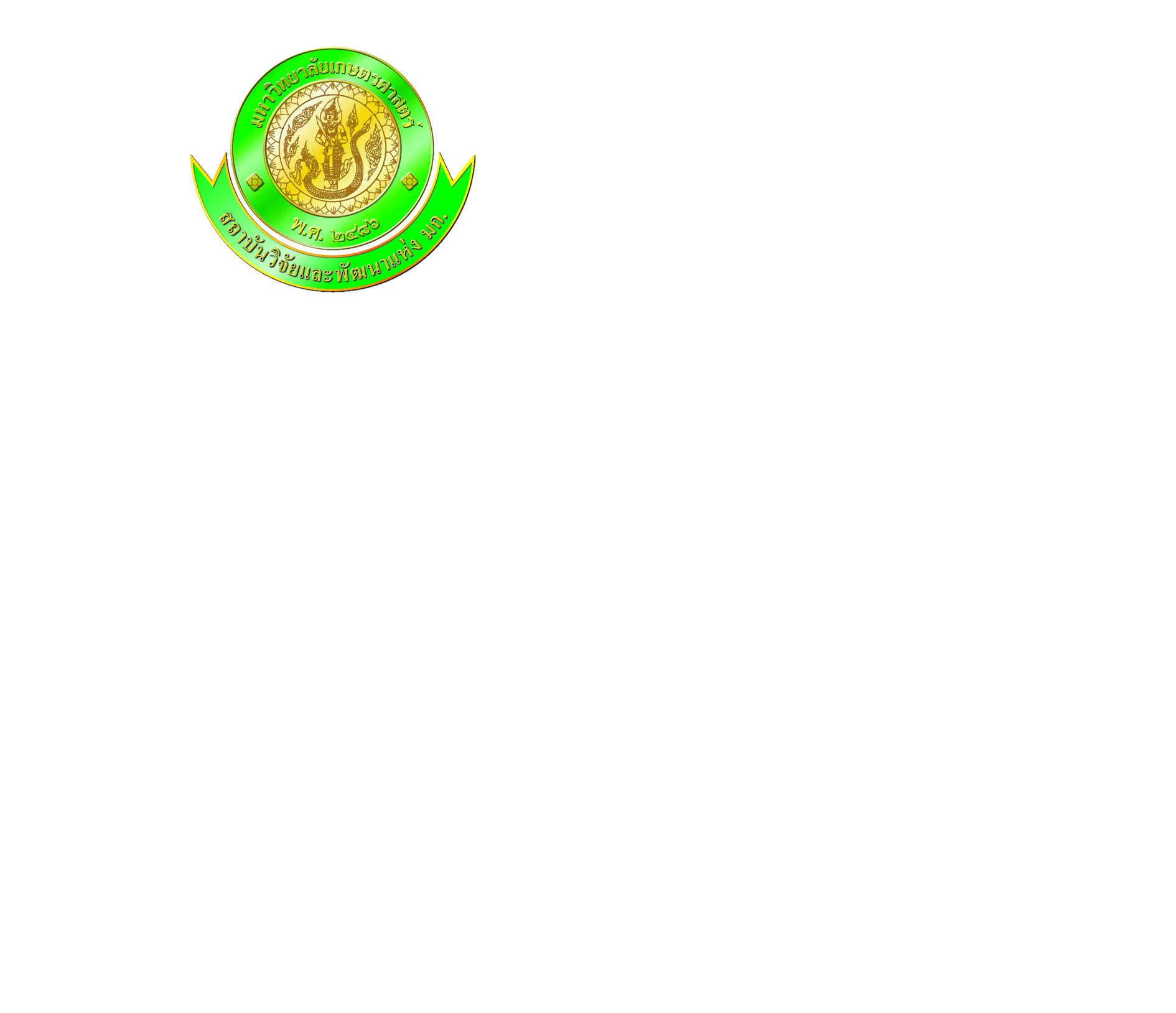 แบบคำขอรับเงินผ่านธนาคารสถาบันวิจัยและพัฒนาแห่งมหาวิทยาลัยเกษตรศาสตร์						           วันที่............ เดือน .................................... พ.ศ. .................เรียน	ผู้อำนวยการสถาบันวิจัยและพัฒนาแห่ง มก.	ข้าพเจ้า นาย / นาง / นางสาว.............................................................. ตำแหน่ง ...................................................คณะ/สำนัก/สถาบัน/ ............................................... บ้านเลขที่ ........................ ถนน ........................................................ตำบล/แขวง ................................................. อำเภอ/เขต ................................................ จังหวัด ...................................... รหัสไปรษณีย์ .................................................. โทรศัพท์ ..................................บัตรประจำตัว	       ข้าราชการ        พนักงาน  เลขที่ ................................ วันที่ออกบัตร ........................ วันที่หมดอายุ ................…...            มีความประสงค์ขอรับเงินผ่านธนาคาร ...................................................... สาขา ................................................เลขที่บัญชี .............................................รายการสนับสนุนการไปเสนอผลงานวิจัยในการประชุมวิชาการระดับนานาชาติจำนวนเงิน.........................................บาท(.......................................................................................................................) 			   ลงชื่อ ................................................................. ผู้ยื่นคำขอ		            		                 (...................................................................)หมายเหตุ :-    กาเครื่องหมาย   /  ในช่อง             ช่องใดช่องหนึ่ง   